Dijous 22 d’ Octubre de 2020 Bon dia famílies.Al jardí hem fet l’acollida dels infants de l’espai de cargols. Mica en mica el jardí s’ha omplert de rialles, corredisses i molts moments de complicitat.En pujar al nostre espai i despres d’ haver esmorzat hem gaudit d’una altra sessió amb la taula de llum, sorral i com que teniem moltes ganes de moure el cos també hem estat al espai de moviment.Abans de dinar hem explicat el conte “ Una mica perdut “, una fabulosa història d’un mussolet que cau del seu arbre i........ .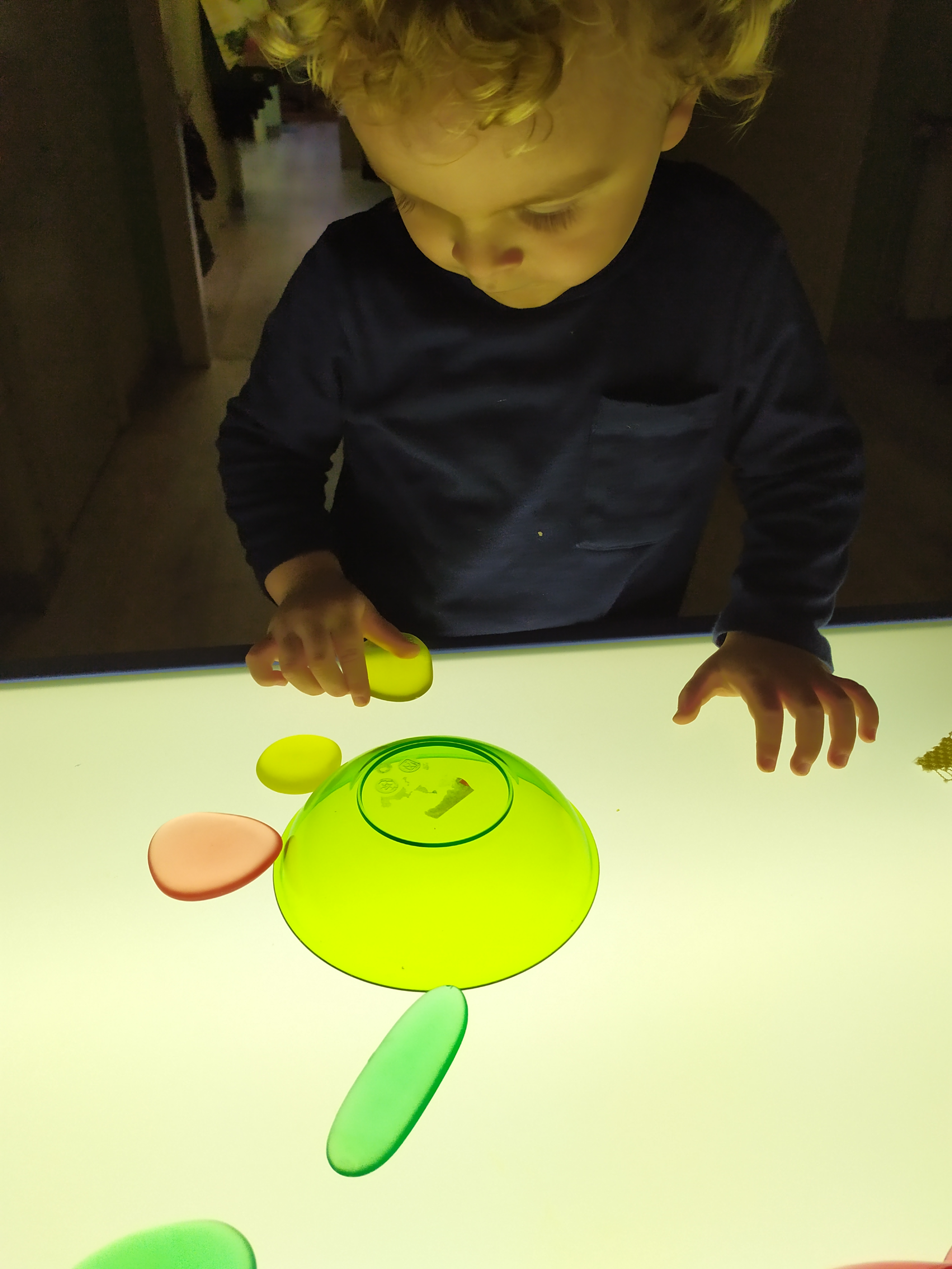 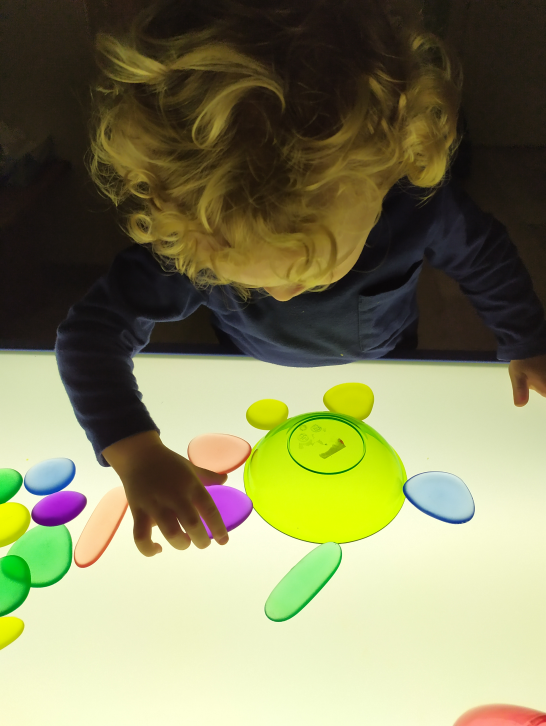 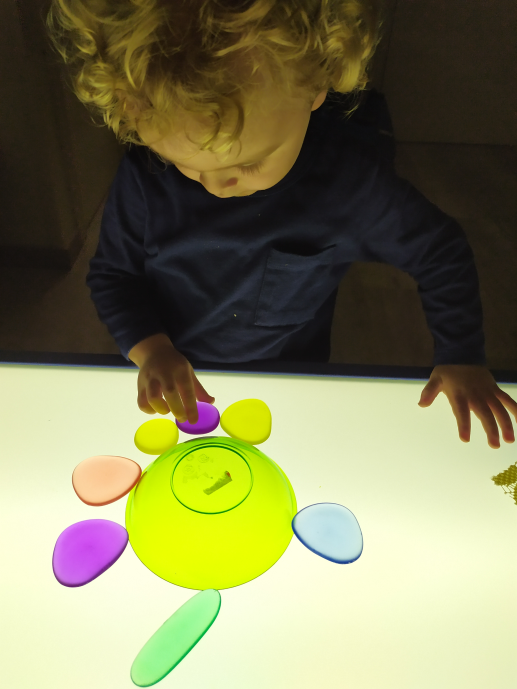 